Revised 11-16-16                                                                                                                                                                                                                                     INTERNAL USE ONLY- SBS: HOLD _______________RECEIPT #____________________TELLER______________DATE_________________AMT___________                           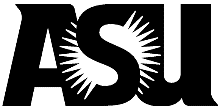 http://students.asu.edu/forms/registrationREQUEST FOR Arizona State UniversityOFFICIAL TRANSCRIPTUniversity Registrar Services 
Outgoing Transcripts  P O Box 870312  Tempe, AZ 85287-0312  (480) 965-7276http://students.asu.edu/transcripts REQUEST FOR Arizona State UniversityOFFICIAL TRANSCRIPTUniversity Registrar Services 
Outgoing Transcripts  P O Box 870312  Tempe, AZ 85287-0312  (480) 965-7276http://students.asu.edu/transcripts REQUEST FOR Arizona State UniversityOFFICIAL TRANSCRIPTUniversity Registrar Services 
Outgoing Transcripts  P O Box 870312  Tempe, AZ 85287-0312  (480) 965-7276http://students.asu.edu/transcripts Name (Last, First MI)Name (Last, First MI)Name (Last, First MI)Former Name(s), if any:Former Name(s), if any:Former Name(s), if any:Address (Number, Street, Apt.)Address (Number, Street, Apt.)Address (Number, Street, Apt.)City,  State, ZipCity,  State, ZipCity,  State, ZipDaytime Phone NumberDaytime Phone NumberASU ID NumberDate of BirthDate of BirthDate of BirthDates of Attendance (Sem/Year)Dates of Attendance (Sem/Year)Dates of Attendance (Sem/Year)THUNDERBIRD/ASU STUDENT -Began coursework at Thunderbird prior to 12-31-14 but continued degree requirements at ASU.THUNDERBIRD/ASU STUDENT -Began coursework at Thunderbird prior to 12-31-14 but continued degree requirements at ASU.THUNDERBIRD/ASU STUDENT -Began coursework at Thunderbird prior to 12-31-14 but continued degree requirements at ASU.Email Address     Email Address     Email Address     IMPORTANT NOTE: Eligible students can order electronic copies of official transcripts through the online ordering system.  See the transcript webpage for details.IMPORTANT NOTE: Eligible students can order electronic copies of official transcripts through the online ordering system.  See the transcript webpage for details.IMPORTANT NOTE: Eligible students can order electronic copies of official transcripts through the online ordering system.  See the transcript webpage for details. Release Immediately (If you are currently enrolled, your transcript will be released with only the grades that are posted at this time.) Hold for all my grades (check one):  Fall,   Spring,   Winter Session,   Summer I,   Summer II,   8-week summer Hold for my current degree (check one):  Bachelors,   Masters,   Doctorate (Degrees could take up to 6 weeks to post after graduation.) Release Immediately (If you are currently enrolled, your transcript will be released with only the grades that are posted at this time.) Hold for all my grades (check one):  Fall,   Spring,   Winter Session,   Summer I,   Summer II,   8-week summer Hold for my current degree (check one):  Bachelors,   Masters,   Doctorate (Degrees could take up to 6 weeks to post after graduation.) Release Immediately (If you are currently enrolled, your transcript will be released with only the grades that are posted at this time.) Hold for all my grades (check one):  Fall,   Spring,   Winter Session,   Summer I,   Summer II,   8-week summer Hold for my current degree (check one):  Bachelors,   Masters,   Doctorate (Degrees could take up to 6 weeks to post after graduation.) Release Immediately (If you are currently enrolled, your transcript will be released with only the grades that are posted at this time.) Hold for all my grades (check one):  Fall,   Spring,   Winter Session,   Summer I,   Summer II,   8-week summer Hold for my current degree (check one):  Bachelors,   Masters,   Doctorate (Degrees could take up to 6 weeks to post after graduation.) Release Immediately (If you are currently enrolled, your transcript will be released with only the grades that are posted at this time.) Hold for all my grades (check one):  Fall,   Spring,   Winter Session,   Summer I,   Summer II,   8-week summer Hold for my current degree (check one):  Bachelors,   Masters,   Doctorate (Degrees could take up to 6 weeks to post after graduation.) Release Immediately (If you are currently enrolled, your transcript will be released with only the grades that are posted at this time.) Hold for all my grades (check one):  Fall,   Spring,   Winter Session,   Summer I,   Summer II,   8-week summer Hold for my current degree (check one):  Bachelors,   Masters,   Doctorate (Degrees could take up to 6 weeks to post after graduation.)DESTINATION:   Rush, requested in person same day pick up   Will pick up at (check one) (Do not fill in the name/address area below if you are requesting a pick up.):            (next working day),  West   Polytechnic  Downtown (West, Polytechnic and Downtown allow 4 business days) (Transcripts will                     be held for 30 days only.)    Mail to address(es) shown below (See #3 below) .   To add more requests, please attach a list to this form. NOTE: If requesting special delivery, Standard FedEx does not deliver to P. O. boxes; a FedEx deliverable street address is required.DESTINATION:   Rush, requested in person same day pick up   Will pick up at (check one) (Do not fill in the name/address area below if you are requesting a pick up.):            (next working day),  West   Polytechnic  Downtown (West, Polytechnic and Downtown allow 4 business days) (Transcripts will                     be held for 30 days only.)    Mail to address(es) shown below (See #3 below) .   To add more requests, please attach a list to this form. NOTE: If requesting special delivery, Standard FedEx does not deliver to P. O. boxes; a FedEx deliverable street address is required.DESTINATION:   Rush, requested in person same day pick up   Will pick up at (check one) (Do not fill in the name/address area below if you are requesting a pick up.):            (next working day),  West   Polytechnic  Downtown (West, Polytechnic and Downtown allow 4 business days) (Transcripts will                     be held for 30 days only.)    Mail to address(es) shown below (See #3 below) .   To add more requests, please attach a list to this form. NOTE: If requesting special delivery, Standard FedEx does not deliver to P. O. boxes; a FedEx deliverable street address is required.DESTINATION:   Rush, requested in person same day pick up   Will pick up at (check one) (Do not fill in the name/address area below if you are requesting a pick up.):            (next working day),  West   Polytechnic  Downtown (West, Polytechnic and Downtown allow 4 business days) (Transcripts will                     be held for 30 days only.)    Mail to address(es) shown below (See #3 below) .   To add more requests, please attach a list to this form. NOTE: If requesting special delivery, Standard FedEx does not deliver to P. O. boxes; a FedEx deliverable street address is required.DESTINATION:   Rush, requested in person same day pick up   Will pick up at (check one) (Do not fill in the name/address area below if you are requesting a pick up.):            (next working day),  West   Polytechnic  Downtown (West, Polytechnic and Downtown allow 4 business days) (Transcripts will                     be held for 30 days only.)    Mail to address(es) shown below (See #3 below) .   To add more requests, please attach a list to this form. NOTE: If requesting special delivery, Standard FedEx does not deliver to P. O. boxes; a FedEx deliverable street address is required.DESTINATION:   Rush, requested in person same day pick up   Will pick up at (check one) (Do not fill in the name/address area below if you are requesting a pick up.):            (next working day),  West   Polytechnic  Downtown (West, Polytechnic and Downtown allow 4 business days) (Transcripts will                     be held for 30 days only.)    Mail to address(es) shown below (See #3 below) .   To add more requests, please attach a list to this form. NOTE: If requesting special delivery, Standard FedEx does not deliver to P. O. boxes; a FedEx deliverable street address is required.STUDENT’S SIGNATURE (required) __________________________________________________  DATE__________________STUDENT’S SIGNATURE (required) __________________________________________________  DATE__________________STUDENT’S SIGNATURE (required) __________________________________________________  DATE__________________STUDENT’S SIGNATURE (required) __________________________________________________  DATE__________________STUDENT’S SIGNATURE (required) __________________________________________________  DATE__________________STUDENT’S SIGNATURE (required) __________________________________________________  DATE__________________Transcript Service PolicyFEE PAYMENT POLICY: Transcripts will not be issued if any financial obligations are due the University.  When ordering by mail, attach check or money order payable to .  If ordering in person, payment of cash, check or credit card is acceptable.  The fee for an official transcript will be $15 per copy.  “Rush” transcripts (requested in person, to be printed and picked up on the same day) cost $10 in addition to the total cost of the transcript.  Special delivery processing, instead of regular mail, is available via Standard FedEx or U. S. Express Mail service at $22.00 per  delivery address.  Expedited deliveries to addresses outside the   U. S. are available via FedEx International Priority or International Express Mail at $38.00.  The expedited costs are in addition to the cost of the transcript(s).  (Please note that FedEx will not deliver to a PO Box; an actual FedEx deliverable street address is required.)  Also note that there is an additional $10 fee assessed by FedEx for all returned shipments.  Fees are subject to change without notice. Transcripts will be sent out usually in 1-2 business days, in the order that requests are received. However, during and after final exams there may be some delay. Transcripts to be picked up by the student will be held for no longer than 30 days. Picture identification will be required to pick up transcripts.All requests must be authorized by the student’s signature in accordance with the federal Family Educational Rights and Privacy Act of 1974. Requests by persons other than the student will not be honored without the student’s written authorization.Official copies of work transferred to  must be requested directly from the institution where the work was completed.5.  Notification of non-receipt of transcripts by the intended destination will be accepted up to 90 days after your order date.  After 90 days, you must place a new order.Transcript Service PolicyFEE PAYMENT POLICY: Transcripts will not be issued if any financial obligations are due the University.  When ordering by mail, attach check or money order payable to .  If ordering in person, payment of cash, check or credit card is acceptable.  The fee for an official transcript will be $15 per copy.  “Rush” transcripts (requested in person, to be printed and picked up on the same day) cost $10 in addition to the total cost of the transcript.  Special delivery processing, instead of regular mail, is available via Standard FedEx or U. S. Express Mail service at $22.00 per  delivery address.  Expedited deliveries to addresses outside the   U. S. are available via FedEx International Priority or International Express Mail at $38.00.  The expedited costs are in addition to the cost of the transcript(s).  (Please note that FedEx will not deliver to a PO Box; an actual FedEx deliverable street address is required.)  Also note that there is an additional $10 fee assessed by FedEx for all returned shipments.  Fees are subject to change without notice. Transcripts will be sent out usually in 1-2 business days, in the order that requests are received. However, during and after final exams there may be some delay. Transcripts to be picked up by the student will be held for no longer than 30 days. Picture identification will be required to pick up transcripts.All requests must be authorized by the student’s signature in accordance with the federal Family Educational Rights and Privacy Act of 1974. Requests by persons other than the student will not be honored without the student’s written authorization.Official copies of work transferred to  must be requested directly from the institution where the work was completed.5.  Notification of non-receipt of transcripts by the intended destination will be accepted up to 90 days after your order date.  After 90 days, you must place a new order.Transcript Service PolicyFEE PAYMENT POLICY: Transcripts will not be issued if any financial obligations are due the University.  When ordering by mail, attach check or money order payable to .  If ordering in person, payment of cash, check or credit card is acceptable.  The fee for an official transcript will be $15 per copy.  “Rush” transcripts (requested in person, to be printed and picked up on the same day) cost $10 in addition to the total cost of the transcript.  Special delivery processing, instead of regular mail, is available via Standard FedEx or U. S. Express Mail service at $22.00 per  delivery address.  Expedited deliveries to addresses outside the   U. S. are available via FedEx International Priority or International Express Mail at $38.00.  The expedited costs are in addition to the cost of the transcript(s).  (Please note that FedEx will not deliver to a PO Box; an actual FedEx deliverable street address is required.)  Also note that there is an additional $10 fee assessed by FedEx for all returned shipments.  Fees are subject to change without notice. Transcripts will be sent out usually in 1-2 business days, in the order that requests are received. However, during and after final exams there may be some delay. Transcripts to be picked up by the student will be held for no longer than 30 days. Picture identification will be required to pick up transcripts.All requests must be authorized by the student’s signature in accordance with the federal Family Educational Rights and Privacy Act of 1974. Requests by persons other than the student will not be honored without the student’s written authorization.Official copies of work transferred to  must be requested directly from the institution where the work was completed.5.  Notification of non-receipt of transcripts by the intended destination will be accepted up to 90 days after your order date.  After 90 days, you must place a new order.Transcript Service PolicyFEE PAYMENT POLICY: Transcripts will not be issued if any financial obligations are due the University.  When ordering by mail, attach check or money order payable to .  If ordering in person, payment of cash, check or credit card is acceptable.  The fee for an official transcript will be $15 per copy.  “Rush” transcripts (requested in person, to be printed and picked up on the same day) cost $10 in addition to the total cost of the transcript.  Special delivery processing, instead of regular mail, is available via Standard FedEx or U. S. Express Mail service at $22.00 per  delivery address.  Expedited deliveries to addresses outside the   U. S. are available via FedEx International Priority or International Express Mail at $38.00.  The expedited costs are in addition to the cost of the transcript(s).  (Please note that FedEx will not deliver to a PO Box; an actual FedEx deliverable street address is required.)  Also note that there is an additional $10 fee assessed by FedEx for all returned shipments.  Fees are subject to change without notice. Transcripts will be sent out usually in 1-2 business days, in the order that requests are received. However, during and after final exams there may be some delay. Transcripts to be picked up by the student will be held for no longer than 30 days. Picture identification will be required to pick up transcripts.All requests must be authorized by the student’s signature in accordance with the federal Family Educational Rights and Privacy Act of 1974. Requests by persons other than the student will not be honored without the student’s written authorization.Official copies of work transferred to  must be requested directly from the institution where the work was completed.5.  Notification of non-receipt of transcripts by the intended destination will be accepted up to 90 days after your order date.  After 90 days, you must place a new order.Transcript Service PolicyFEE PAYMENT POLICY: Transcripts will not be issued if any financial obligations are due the University.  When ordering by mail, attach check or money order payable to .  If ordering in person, payment of cash, check or credit card is acceptable.  The fee for an official transcript will be $15 per copy.  “Rush” transcripts (requested in person, to be printed and picked up on the same day) cost $10 in addition to the total cost of the transcript.  Special delivery processing, instead of regular mail, is available via Standard FedEx or U. S. Express Mail service at $22.00 per  delivery address.  Expedited deliveries to addresses outside the   U. S. are available via FedEx International Priority or International Express Mail at $38.00.  The expedited costs are in addition to the cost of the transcript(s).  (Please note that FedEx will not deliver to a PO Box; an actual FedEx deliverable street address is required.)  Also note that there is an additional $10 fee assessed by FedEx for all returned shipments.  Fees are subject to change without notice. Transcripts will be sent out usually in 1-2 business days, in the order that requests are received. However, during and after final exams there may be some delay. Transcripts to be picked up by the student will be held for no longer than 30 days. Picture identification will be required to pick up transcripts.All requests must be authorized by the student’s signature in accordance with the federal Family Educational Rights and Privacy Act of 1974. Requests by persons other than the student will not be honored without the student’s written authorization.Official copies of work transferred to  must be requested directly from the institution where the work was completed.5.  Notification of non-receipt of transcripts by the intended destination will be accepted up to 90 days after your order date.  After 90 days, you must place a new order.Transcript Service PolicyFEE PAYMENT POLICY: Transcripts will not be issued if any financial obligations are due the University.  When ordering by mail, attach check or money order payable to .  If ordering in person, payment of cash, check or credit card is acceptable.  The fee for an official transcript will be $15 per copy.  “Rush” transcripts (requested in person, to be printed and picked up on the same day) cost $10 in addition to the total cost of the transcript.  Special delivery processing, instead of regular mail, is available via Standard FedEx or U. S. Express Mail service at $22.00 per  delivery address.  Expedited deliveries to addresses outside the   U. S. are available via FedEx International Priority or International Express Mail at $38.00.  The expedited costs are in addition to the cost of the transcript(s).  (Please note that FedEx will not deliver to a PO Box; an actual FedEx deliverable street address is required.)  Also note that there is an additional $10 fee assessed by FedEx for all returned shipments.  Fees are subject to change without notice. Transcripts will be sent out usually in 1-2 business days, in the order that requests are received. However, during and after final exams there may be some delay. Transcripts to be picked up by the student will be held for no longer than 30 days. Picture identification will be required to pick up transcripts.All requests must be authorized by the student’s signature in accordance with the federal Family Educational Rights and Privacy Act of 1974. Requests by persons other than the student will not be honored without the student’s written authorization.Official copies of work transferred to  must be requested directly from the institution where the work was completed.5.  Notification of non-receipt of transcripts by the intended destination will be accepted up to 90 days after your order date.  After 90 days, you must place a new order.